道路維護自主檢查表巡檢人員:巡檢日期: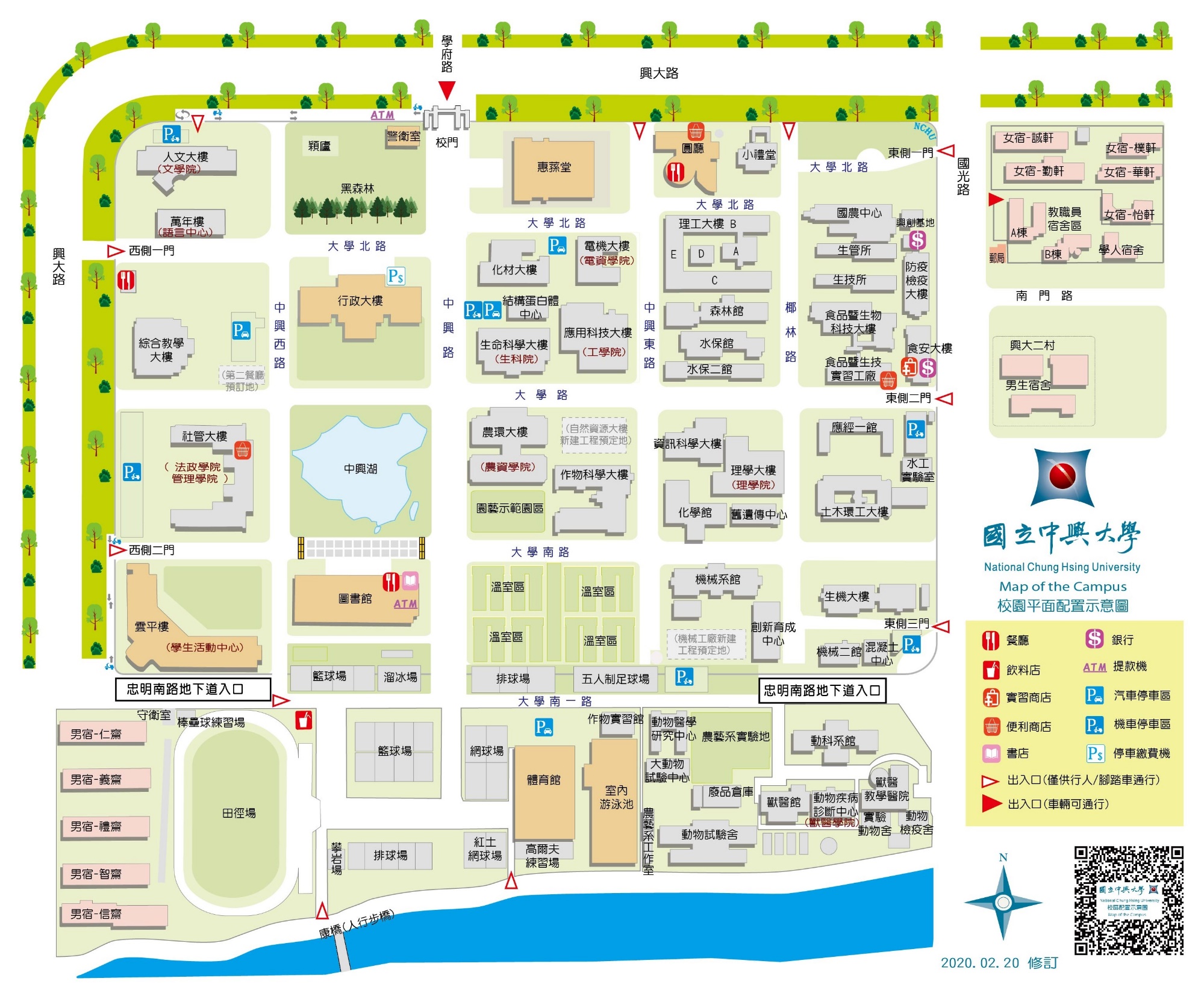 路名缺失中興路中興東路中興西路椰林路大學路大學北路大學南路大學南一路運動場周邊道路獸醫醫院周邊道路男生宿舍區道路職員宿舍區道路路面狀況(坑洞、龜裂、下陷、車轍)孔、溝蓋平整性(損壞、遺失)排水溝情形(損壞、淤積)標線(清晰度或缺失)路樹(修枝、安全疑慮)路面清潔情形無障礙設施狀況人行道狀況其他